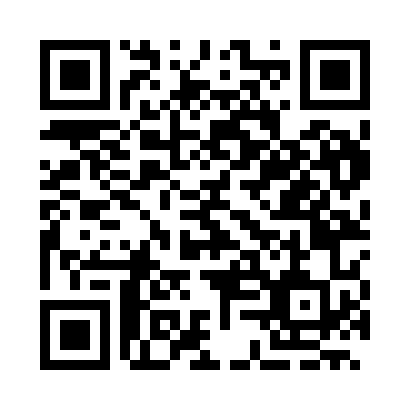 Prayer times for Klych, BulgariaWed 1 May 2024 - Fri 31 May 2024High Latitude Method: Angle Based RulePrayer Calculation Method: Muslim World LeagueAsar Calculation Method: HanafiPrayer times provided by https://www.salahtimes.comDateDayFajrSunriseDhuhrAsrMaghribIsha1Wed4:386:251:256:218:2610:062Thu4:366:241:256:228:2710:073Fri4:346:221:256:238:2810:094Sat4:336:211:256:238:2910:115Sun4:316:201:256:248:3010:126Mon4:296:191:256:248:3110:147Tue4:276:171:246:258:3210:158Wed4:266:161:246:268:3310:179Thu4:246:151:246:268:3410:1810Fri4:226:141:246:278:3510:2011Sat4:206:131:246:278:3610:2112Sun4:196:121:246:288:3710:2313Mon4:176:111:246:298:3810:2514Tue4:166:101:246:298:3910:2615Wed4:146:091:246:308:4010:2816Thu4:136:081:246:308:4110:2917Fri4:116:071:246:318:4210:3118Sat4:106:061:246:318:4310:3219Sun4:086:051:246:328:4410:3420Mon4:076:041:256:328:4510:3521Tue4:056:041:256:338:4610:3622Wed4:046:031:256:348:4710:3823Thu4:036:021:256:348:4810:3924Fri4:016:011:256:358:4910:4125Sat4:006:011:256:358:5010:4226Sun3:596:001:256:368:5010:4327Mon3:585:591:256:368:5110:4528Tue3:575:591:256:378:5210:4629Wed3:555:581:256:378:5310:4730Thu3:545:581:266:388:5410:4831Fri3:535:571:266:388:5410:50